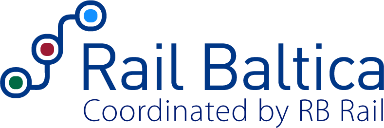 Approved by
RB Rail AS Procurement commission’s decision, 
session minutes No 1, dated June 9, 2023Iepirkuma Nolikums no angļu valodas uz latviešu valodu tulkotsizmantojot mašīntulkotāju.Nolikums latviešu valodā ir paredzēts tikai informatīviem nolūkiem. Gadījumā ja pastāv atšķirība starp Nolikuma tulkojumu latviešu valodā un angļu valodā, noteicošais ir Nolikums angļu valodā. IEPIRKUMA “DEGVIELAS UN CITU AR AUTO SAISTĪTU PREČU UN PAKALPOJUMU IEGĀDE DEGVIELAS UZPILDES STACIJĀS”(Id. No RBR 2023/7)NOLIKUMS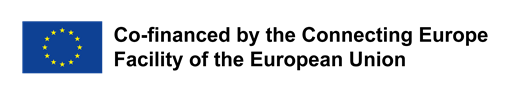 Rīgā2023SATURSSatura rādītājs …………………………………………………………………………………………………………21. Termini un saīsinājumi ……………………………………………………………………………………………...32. Vispārīga informācija………………………………………………………………………………………………. 33. Iepirkuma komisijas tiesības ………………………………………………………………………………………..44. Iepirkuma komisijas pienākumi …………………………………………………………………………………….45. Pretendenta tiesības ………………………………………………………………………………………………..56. Iepirkuma priekšmets ………………………………………………………………………………………………67. Pretendents …………………………………………………………………………………………………………68. Pretendentu atlases kritēriji ………………………………………………………………………………………...79. Paļaušanās uz citu personu iespējām ……………………………………………………………………………..1810. Apakšuzņēmēji …………………………………………………………………………………………………...1811. Finanšu piedāvājums …………………………………………………………………………………………….1812. Tehniskais piedāvājums…………………………………………………………………………………………..1913. Piedāvājuma saturs un forma ……………………………………………………………………………………1914. Piedāvājuma informācijas šifrēšana ……………………………………………………………………………..2015. Piedāvājuma iesniegšana ………………………………………………………………………………………...2116. Piedāvājuma atvēršana …………………………………………………………………………………………..2117. Piedāvāvājumu pārbaude ………………………………………………………………………………………..2118. Tehniskā piedāvšjuma pārbaude ………………………………………………………………………………...2119. Finanšu piedāvājuma pārbaude ………………………………………………………………………………....2120. Piedāvājuma izvēles kritēriji ……………………………………………………………………………………...2121. Lēmumu pieņemšana, rezultātu paziņošana un līgumslēgšana ……………………………………………….22PielikumiNOLIKUMSTERMINI UN SAISINĀJUMIVienotā iepirkumu vārdnīca (CPV) – Eiropas Savienības apstiprināta nomenklatūra, kas tiek piemērota publisko iepirkumu procedūrās;Līgums - parakstīts līgums starp Pasūtītāju un Izpildītāju par šajā līgumā noteikto pakalpojumu sniegšanu;Pasūtītājs - akciju sabiedrība RB Rail AS, reģistrācijas numurs 40103845025, juridiskā adrese: Satekles iela 2b, Rīga, LV-1050, Latvija;Izpildītājs - preču piegādātājs, kuram ir piešķirtas tiesības slēgt līgumu Iepirkumā, lai piegādātu preces saskaņā ar Nolikumā un Līgumā noteiktajām prasībām;Identifikācijas numurs – apzīmējums, kurā iekļauts Pasūtītāja nosaukuma saīsinājums (pirmie lielie burti), attiecīgais gads un iepirkuma kārtas numurs augošā secībā (RBR 2023/7);Iepirkums - iepirkums “Degvielas un citu ar auto saistītu preču un pakalpojumu iegāde degvielas uzpildes stacijās” (identifikācijas numurs: RBR 2023/7), kurā savus Piedāvājumus ir tiesīgi iesniegt visi ieinteresētie Piegādātāji;Iepirkuma komisija – komisija, kuras sastāvu noteikusi akciju sabiedrība RB Rail AS ar 2023.gada 21.aprīļa rīkojumu Nr.1.9-2023-11, izdevusi akciju sabiedrības RB Rail AS valde;Piedāvājums - dokumentācijas pakete, ko Pretendents iesniedz dalībai Iepirkumā;Nolikums – Iepirkuma “Degvielas un citu ar auto saistītu preču un pakalpojumu iegāde degvielas uzpildes stacijās” (identifikācijas numurs: RBR 2023/7) nolikums, kā arī visi pievienotie pielikumi;Piegādātājs – fiziska persona vai juridiska persona, šādu personu grupa vai apvienība jebkurā to kombinācijā, kas piedāvā attiecīgi veikt darbus, piegādāt preces vai sniegt pakalpojumus;Pretendents – Piegādātājs, kurš iesniedzis Piedāvājumu.VISPARĪGĀ INFORMĀCIJAIepirkuma identifikācijas numurs ir Nr. RBR 2023/7.Piemērojamais CPV kods ir:09134220-5 (Dīzeļdegviela (EN 590));09130000-9 (nafta un destilāti); Papildus CPV kods ir: 50112300-6 (Automašīnu mazgāšanas un līdzīgi pakalpojumi).Iepirkumu līdzfinansē Eiropas infrastruktūras savienošanas instruments (CEF). Iepirkuma priekšmets nav sadalīts daļās. Pretendentam nav atļauts iesniegt Piedāvājuma variantus.Šis iepirkums tiek organizēts saskaņā ar Latvijas Republikas Publisko iepirkumu likuma (turpmāk – Publisko iepirkumu likums) 9.pantu, kas ir spēkā paziņojuma par līgumu publicēšanas dienā.Šis iepirkums tiek veikts, izmantojot E-konkursu sistēmu, kas ir Elektronisko iepirkumu sistēmas apakšsistēma (https://www.eis.gov.lv/EKEIS/Supplier/Organizer/3001).Iepirkuma nolikums (turpmāk – Nolikums) un visi tā pielikumi ir brīvi pieejami Pasūtītāja profilā E-Tenders sistēmā mājaslapā https://www.eis.gov.lv/EKEIS/Supplier/Procurement/100474 un interneta mājas lapā Pasūtītāja http://railbaltica.org/tenders/.Grozījumi iepirkuma nolikumā un atbildes uz piegādātāju jautājumiem tiek publicēti E-konkursu sistēmas mājaslapā https://www.eis.gov.lv/EKEIS/Supplier/Procurement/100474 un Pasūtītāja interneta mājas lapā http:// railbaltica.org/tenders/. Piegādātāja pienākums ir pastāvīgi sekot līdzi mājaslapā un E-Tenders sistēmā publicētajai informācijai un ņemt to vērā savā piedāvājumā.Pasūtītāja kontaktpersona šim iepirkumam – atklāta konkursa administratīvajos aspektos: Iepirkumu speciāliste Anastasija Luceviča, tālrunis: +371 20362726, e-pasta adrese: anastasija.lucevica@railbaltica.org. Visi informācijas vai papildu paskaidrojumu pieprasījumi jāiesniedz, izmantojot E-konkursu sistēmu. Atbildes uz Pasūtītāja jautājumiem vai paskaidrojumiem tiek sniegtas arī E-konkursu sistēmā.Iepirkuma komisija un piegādātājs apmainās ar informāciju rakstiski angļu vai latviešu valodā (pievienots tulkojums angļu valodā), nosūtot dokumentus elektroniski pa e-pastu vai izmantojot E-konkursu sistēmu.Piegādātājs var pieprasīt papildu informāciju par Nolikumu. Papildu informāciju var pieprasīt rakstiski, nosūtot to iepirkuma komisijai elektroniski pa e-pastu vai izmantojot E-Piedāvājumu sistēmu. Papildu informācija jāpieprasa savlaicīgi, lai iepirkuma komisija varētu tai sniegt atbildi ne vēlāk kā 4 (četras) dienas pirms piedāvājumu iesniegšanas termiņa beigām. Papildu informāciju iepirkuma komisija sniedz 3 (trīs) darba dienu laikā no pieprasījuma saņemšanas dienas.Piegādātājs sedz visus izdevumus, kas saistīti ar Piedāvājuma sagatavošanu un iesniegšanu Pasūtītājam. Pasūtītājs nekādā gadījumā nav atbildīgs par izmaksu un zaudējumu atlīdzināšanu, kas saistīti ar Piedāvājuma sagatavošanu un iesniegšanu (tostarp, izmaksas, kas saistītas ar jebkādiem objekta apmeklējumiem) vai Piegādātāja dalību iepirkumā.IEPIRKUMA KOMISIJAS TIESĪBAS Iepirkuma komisijai ir tiesības jebkurā iepirkuma posmā pieprasīt, lai Pretendents iesniedz visus vai daļu no dokumentiem, kas apliecina Pretendenta atbilstību Pretendentu atlases prasībām. Iepirkuma komisija nepieprasa dokumentus vai informāciju, kas jau ir tās rīcībā vai ir bez maksas pieejama publiskajās datu bāzēs.Ja Pretendents iesniedz dokumentu atvasinājumus (piemēram, kopijas), tad, ja rodas šaubas par iesniegtā dokumenta atvasinājuma autentiskumu, iepirkuma komisija var pieprasīt, lai Pretendents uzrāda dokumentu oriģinālus.Iepirkuma komisijai, izvērtējot piedāvājumu, ir tiesības pieprasīt iekļautās informācijas precizēšanu.IEPIRKUMA KOMISIJAS PIENĀKUMIIepirkuma komisija nodrošina Iepirkuma procedūras norises dokumentēšanu.Iepirkuma komisija nodrošina bezmaksas un tiešu elektronisku piekļuvi Iepirkuma procedūras dokumentiem Pasūtītāja profilā E-Tenders sistēmas mājaslapā https://www.eis.gov.lv/EKEIS/Supplier/Procurement/100474 un interneta mājas lapā akciju sabiedrība RB Rail AS http://railbaltica.org/tenders/.Ja ieinteresētais Piegādātājs ir savlaicīgi rakstveidā pa pastu vai elektroniski, vai piegādājot klātienē, ir pieprasījis papildu informāciju par iepirkuma procedūras dokumentos ietvertajām prasībām attiecībā uz Piedāvājuma sagatavošanu un iesniegšanu vai Pretendentu atlasi, iepirkuma komisija. sniedz atbildi elektroniski 3 (trīs) Darba dienu laikā, bet ne vēlāk kā 4 (četras) dienas pirms priekšlikumu iesniegšanas termiņa beigām. Vienlaicīgi ar šīs informācijas nosūtīšanu piegādātājam, kurš uzdeva jautājumu, Pasūtītājs publicē šo informāciju Pasūtītāja profilā E-Tenders sistēmas mājaslapā https://www.eis.gov.lv/EKEIS/Supplier/Procurement/100474 un savā interneta mājas lapā http://railbaltica.org/tenders/, kur ir pieejami Iepirkuma procedūras dokumenti, norādot uzdoto The rights and obligations of the TendererInformācijas apmaiņa un uzglabāšana tiek veikta tā, lai visi Piedāvājumos ietvertie dati būtu aizsargāti un Pasūtītājs varētu pārbaudīt Piedāvājumu saturu tikai pēc to iesniegšanas termiņa beigām. Laikā no Piedāvājumu iesniegšanas dienas līdz to atvēršanas brīdim Pasūtītājs neizpauž informāciju par citu Piedāvājumu esamību. Piedāvājuma izvērtēšanas laikā līdz rezultātu paziņošanas brīdim Pasūtītājs informāciju par vērtēšanas procesu neizpauž.Iepirkuma komisija Pretendentus un to iesniegtos Priekšlikumus vērtē, pamatojoties uz Publisko iepirkumu likumu, Iepirkuma procedūras dokumentiem, kā arī citiem normatīvajiem aktiem.Ja iepirkuma komisija konstatē, ka iesniegtajos dokumentos ietvertā informācija par Pretendentu, tā apakšuzņēmējiem un personām, uz kuru iespējām Pretendents paļaujas, ir neskaidra vai nepilnīga, tā pieprasa, lai Pretendents vai kompetentā institūcija precizē vai papildina iekļauto informāciju. Priekšlikumā. Nepieciešamās informācijas iesniegšanas termiņš tiek noteikts proporcionāli laikam, kas nepieciešams šīs informācijas sagatavošanai un iesniegšanai. Ja iepirkuma komisija ir pieprasījusi precizēt vai papildināt iesniegtos dokumentus, bet Pretendents to nav izdarījis atbilstoši iepirkuma komisijas noteiktajām prasībām, iepirkuma komisijai nav pienākuma atkārtoti pieprasīt šajos dokumentos ietverto informāciju. jāprecizē vai jāpaplašina.Iepirkuma komisija par uzvarētāju Iepirkumā atzīst pretendentu, kas izraudzīts atbilstoši Iepirkuma nolikumā noteiktajām prasībām un kritērijiem un nav izslēgts no dalības iepirkumā saskaņā ar Publisko iepirkumu likuma 9.panta astoto daļu. . Ja iesniegti iepirkuma nolikumā noteiktajām prasībām neatbilstoši priekšlikumi vai priekšlikumi netiek iesniegti vispār, iepirkuma komisija pieņem lēmumu par iepirkuma pārtraukšanu bez rezultāta.Iepirkuma komisija sagatavo ziņojumu par Iepirkuma procedūru un publicē to Pasūtītāja profilā E-Tenders sistēmas mājaslapā https://www.eis.gov.lv/EKEIS/Supplier/Procurement/100474 un Pasūtītāja mājaslapā http://www.eis.gov.lv/EKEIS/Supplier/Procurement/100474 ://railbaltica.org/tenders/ 3 (trīs) darba dienu laikā no lēmuma par Iepirkuma rezultātiem pieņemšanas dienas.PRETENDENTA TIESĪBAS Pretendentam ir tiesības iesniegt Pretendenta Elektronisko iepirkumu sistēmas reģistrācijas dokumentus (ja Pretendents nav reģistrēts Elektronisko iepirkumu sistēmā) Valsts reģionālās attīstības aģentūrā (informāciju skatīt šeit: http://www.railbaltica.org/procurement/e- iepirkumu sistēma/).Pretendents var pieprasīt un 3 (trīs) darba dienu laikā pēc pieprasījuma iesniegšanas saņemt Iepirkuma procedūras dokumentu kopijas, izņemot piedāvājumus un pieteikumus.Ja Pasūtītājs nepieciešamo informāciju par Pretendentu iegūst tieši no kompetentas institūcijas, izmantojot datu bāzes vai citus avotus, attiecīgajam Pretendentam ir tiesības iesniegt paziņojumu vai citu dokumentu par attiecīgo faktu, ja Pretendenta iegūtā informācija. Pasūtītājs neatbilst faktiskajai situācijai.Pretendents, kurš ir iesniedzis piedāvājumu Iepirkumā un kurš uzskata, ka tā tiesības ir aizskartas vai ir iespējams to aizskārums, pieņemto lēmumu ir tiesīgs pārsūdzēt Administratīvajā rajona tiesā iepirkuma likuma noteiktajā kārtībā. Administratīvā procesa likumā viena mēneša laikā no lēmuma saņemšanas dienas. Administratīvās rajona tiesas nolēmumu var pārsūdzēt kasācijas kārtībā Augstākās tiesas Administratīvo lietu departamentā. Lēmuma pārsūdzēšana neaptur tā darbību.Pretendents ievēro un ievēro visas šī iepirkuma nolikumā noteiktās prasības.IEPIRKUMA PRIEKŠMETS  Iepirkuma priekšmets ir – Degvielas un citu ar auto saistītu preču un pakalpojumu iegāde degvielas uzpildes stacijās Latvijas, Lietuvas un Igaunijas teritorijā. Iepirkuma priekšmets ir iekļauts Nolikuma pielikumā Nr.2 „Tehniskā specifikācija”.Degviela ir dīzeļdegviela un benzīns, kas atbilst Tehniskās specifikācijas prasībām un kam jāatbilst Latvijas Republikas, Lietuvas Republikas un Igaunijas Republikas likumiem un citiem piemērojamiem tiesību aktiem. Ar automašīnām saistītās preces ir tehniskie šķidrumi (vējstiklu mazgāšanas šķidrums, motoreļļa, AdBlue šķidrums uc), gaisa atsvaidzinātāji, logu tīrītāji, spuldzes un citas līdzīgas ar automašīnām saistītas preces, kuras parasti var iegādāties degvielas uzpildes stacijās Baltijas valstīs. Skaidrības labad termins "Ar automašīnu saistītas preces" neietver rezerves daļas (izņemot logu tīrītājus un spuldzes), nekādus vākus, pārtiku, dzērienus, tabakas izstrādājumus, drukātos materiālus un citus produktus, kas nav tieši saistīti ar auto.Līguma kopējā cena nedrīkst pārsniegt EUR 41 999,00 (četrdesmit viens tūkstotis, deviņi simti deviņdesmit deviņi eiro, 00 eiro centi). Pasūtītājam nav pienākuma absorbēt visu Līgumcenas summu. Līguma izpildes ietvaros Pasūtītājs nav saistīts ar noteiktu pakalpojumu apjomu un veic pasūtījumus atbilstoši savām vajadzībām un finansēm.Iepirkuma līguma izpildes vieta: Latvija, Lietuva, Igaunija.Pakalpojumu sniegšanas laiks ir 24 (divdesmit četri) mēneši no pakalpojuma sniegšanas datuma. Līgumam par Pakalpojumu sniegšanu ir jābūt spēkā 24 (divdesmit četrus) mēnešus vai līdz Līguma kopējās vērtības sasniegšanai, atkarībā no tā, kurš nosacījums iestājas pirmais.PRETENDENTS  Priekšlikumu var iesniegt: Piegādātājs, kas ir juridiska vai fiziska persona (turpmāk – Pretendents) un atbilst Pretendentu atlases kritērijiem;Piegādātāju grupa (turpmāk arī – Pretendents, personālsabiedrība), kas atbilst Pretendentu atlases kritērijiem:Piegādātāju grupa, kas ir izveidojuši partnerību šim atklātajam konkursam. Šajā gadījumā visus personālsabiedrības biedrus uzskaita 1.pielikumā “Pieteikums”. Ja tiks lemts par līgumtiesību piešķiršanu šādai personālsabiedrībai, tad pirms Līguma noslēgšanas personālsabiedrība pēc saviem ieskatiem vai nu noslēdz sabiedrības līgumu (Latvijas Civillikuma 2241.-2280.panta izpratnē) un iesniedz vienu līguma eksemplāru. šo līgumu pasūtītājam vai dibināt pilnsabiedrību vai komandītsabiedrību (Latvijas Komerclikuma IX un X nodaļas izpratnē) un rakstiski paziņot par to Pasūtītājam.Nodibināta un reģistrēta personālsabiedrība (pilnsabiedrība vai komandītsabiedrība Latvijas Komerclikuma IX un X nodaļas izpratnē) (turpmāk arī – Pretendents), kas atbilst Pretendentu atlases kritērijiem.PIEDĀVĀJUMU ATLASES KRITĒRIJIIzslēgšanas nosacījumi.Pirms lēmuma pieņemšanas par līguma parakstīšanas tiesību piešķiršanu Pasūtītājs pārbauda, vai Pretendents, kuram piešķiramas Līguma parakstīšanas tiesības, nav Latvijas Republikas Publisko iepirkumu likuma 42.pantā noteikto izslēgšanas pamatojumu subjekts. Pasūtītājs izslēdz Pretendentu no turpmākās dalības iepirkumā jebkurā no šādiem apstākļiemJuridiskais stāvoklis un piemērotība profesionālās darbības veikšanaiEkonomiskais un finansiālais stāvoklisPaziņojumus un citus dokumentus, ko izsniedz Latvijas kompetentās institūcijas, pieņem un atzīst iepirkuma komisija, ja tie izsniegti ne agrāk kā 1 (vienu) mēnesi pirms to iesniegšanas vai ja paziņojumā ir norādīts īsāks derīguma termiņš. Paziņojumus un citus dokumentus, ko izsniedz ārvalstu kompetentās institūcijas, iepirkuma komisija pieņem un atzīst, ja tie izdoti ne agrāk kā 6 (sešus) mēnešus pirms to iesniegšanas vai ja paziņojumā ir īsāks derīguma termiņš. Pretendentam ir jāpārbauda pēdējais. Šis noteikums neattiecas uz eksperta diplomu, kas apliecina atbilstošu izglītības līmeni, reģistrācijas faktu apliecinošiem dokumentiem, personas apliecību kopijām, pasēm, laulības apliecībām vai Pretendenta ekonomisko stāvokli apliecinošiem dokumentiem.Ja dokumenti, ar kuriem ārvalstīs reģistrēts vai pastāvīgi dzīvojošs Pretendents var apliecināt savu atbilstību Nolikuma 8.1.punkta prasībām, nav izsniegti vai šie dokumenti ir nepietiekami, tos var aizstāt ar zvērestu vai, ja Pretendents, kurš ir reģistrēts vai pastāvīgi dzīvojošs ārvalstī, normatīvajos aktos noteiktajā kārtībā. attiecīgajā valstī nav atļauts dot zvērestu, - ar Pretendenta vai citas 8.1. punktā minētās personas apliecinājumu pie kompetentas izpildvaras valsts vai tiesu iestādes, zvērināta notāra vai atbilstošas nozares kompetentas organizācijas savā reģistrācijas valstī. (pastāvīgās uzturēšanās). Attiecībā uz visiem dokumentiem, kas iesniegti, pamatojoties uz likumā noteikto zvērestu (piemēram, pašpaziņojumi, zvērināti paziņojumi/deklarācijas par zvērestu), Pretendentam ir jāsniedz (jānorāda) tiesiskais pamatojums likumā vai tiesību aktā saskaņā ar šiem pašpārliecinājumiem vai deklarācijām zvērests ir dots.Ja ir konstatēts, ka Piedāvājuma iesniegšanas termiņa pēdējā dienā vai dienā, kad pieņemts lēmums par iespējamu iepirkuma līguma slēgšanas tiesību piešķiršanu, Pretendentam ir nodokļu parādi Latvijā vai valstī, kurā tas reģistrēts. vai pastāvīgi dzīvo, tai skaitā valsts sociālās apdrošināšanas obligāto iemaksu parādi kādā no valstīm, Iepirkuma komisija darbojas saskaņā ar Latvijas Republikas Publisko iepirkumu likuma 42.panta 5.panta c)punktā noteikto kārtību.Izslēgšanas pamati tiks pārbaudīti saskaņā ar Publisko iepirkumu likuma 9.panta 8.panta un 9.panta nolikumu. Ja uz Pretendentu attiecas kāds no Nolikuma 8.1. 1. un 8.1.5. – 8.1.6., Pretendents pieteikumā norāda šo faktu (pielikums Nr. 1) un sniedz paskaidrojumus un pierādījumus par nodarīto zaudējumu atlīdzināšanu vai vienošanos par nodarīto zaudējumu atlīdzināšanu, sadarbību ar izmeklēšanas iestādēm un tehniskajām prasībām. , organizatoriskie vai personiskie vadības pasākumi, kas veikti, lai pierādītu to uzticamību un novērstu tādu pašu un līdzīgu gadījumu atkārtošanos nākotnē.Ja Pretendents neiesniedz paskaidrojumus un pierādījumus, Pasūtītājs izslēdz Pretendentu no dalības iepirkuma procedūrā atbilstoši Nolikuma 8.1.1. izslēgšanas pamatojumam. un 8.1.5. – 8.1.6.Pasūtītājs izvērtē Pretendenta, personālsabiedrības biedra (ja Pretendents ir personālsabiedrība) veiktos pasākumus un to pierādījumus, ņemot vērā noziedzīgā nodarījuma vai pārkāpuma smagumu un konkrētos apstākļus. Pasūtītājs var pieprasīt attiecīgajā noziedzīgā nodarījuma vai pārkāpuma jomā kompetentajām iestādēm atzinumus par to, vai Pretendenta veiktie pasākumi ir pietiekami, lai atjaunotu uzticamību un novērstu tādus pašus vai līdzīgus gadījumus nākotnē. Atzinumu nepieprasa, ja tas jau ir pieejams Pasūtītājs vai Pretendents ir iesniedzis attiecīgās iestādes noziedzīga nodarījuma vai pārkāpuma jomā atzinumu par attiecīgā Pretendenta veikto pasākumu pietiekamību, lai atjaunotu vai uzticamību un novērstu tādus pašus un līdzīgus gadījumus nākotnē. Ja Pretendents uzskata, ka veiktie pasākumi ir pietiekami, lai atjaunotu uzticamību un novērstu līdzīgus gadījumus nākotnē, Pasūtītājs pieņem lēmumu neizslēgt attiecīgo Pretendentu no dalības iepirkuma procedūrā. Ja veiktie pasākumi ir nepietiekami, Pasūtītājs pieņem lēmumu izslēgt Pretendentu no turpmākās dalības iepirkuma procedūrā. Gadījumā, ja kāda no prasībām, kas saistītas ar izslēgšanas pamatojumu un ir noteiktas šajos noteikumos, atšķiras no Latvijas Republikas Publisko iepirkumu likumā noteiktajām prasībām, priekšroka ir Latvijas Republikas Publisko iepirkumu likuma noteikumiem, un iepirkuma komisija rīkosies atbilstoši attiecīgajā likumā noteiktajām prasībām.paļaušanās uz citu personu spējāmLīguma izpildei, lai izpildītu Pretendenta atlases prasības attiecībā uz saimniecisko un finansiālo stāvokli un tehniskajām un profesionālajām spējām (tai skaitā attiecībā uz kvalifikācijas prasībām uzņēmumam un ekspertu komandai), Pretendents var paļauties uz citu personu iespējām neatkarīgi no to savstarpējo attiecību tiesiskā rakstura. Šajā gadījumā: Pretendents Piedāvājumā norāda visas personas, uz kuru spējām tas balstās, lai apliecinātu kvalifikācijas prasības, aizpildot tabulu, kas pievienota kā pielikums Nr.4, aizpilda nepieciešamo informāciju E-Piedāvājumu sistēmā un pierāda Pasūtītājam, ka Pretendentam ir jābūt visiem Līguma izpildei nepieciešamajiem resursiem.Ja Pretendents paļaujas uz citu personu iespējām, lai apliecinātu kvalifikācijas prasības, kas attiecas uz savām tehniskajām un profesionālajām spējām vai finansiālajām un ekonomiskajām spējām, Pretendentam papildus jāiesniedz dokuments (piemēram, izziņa, apliecinājums vai vienošanās par sadarbību un/vai resursu nodošanu). Pretendents starp šādām personām un Pretendentu vai nodoma vēstule noslēgt šādu līgumu, vai cits līdzīgs dokuments), ko parakstījušas personas, uz kuru tiesībām Pretendents balstās, un Pretendents, norādot, ka:a) attiecīgajai personai būs nepieciešamie resursi, uz kuriem Pretendents paļāvās, iesniedzot piedāvājumu, unka šie resursi būs Pretendentam pieejami visā līguma darbības laikā un ka attiecīgā puse nodrošinās Pretendentam līguma izpildei nepieciešamos resursus (norādot konkrētos darbus, kas tiks veikti līguma darbības laikā), ja tas tiek piešķirts Pretendentam.Ja Pretendents paļaujas uz Pretendentam daļēji piederošas vai daļēji Pretendenta īpašumā esošas personas iespējām, arī šai pusei jāiesniedz šajā punktā noteiktais dokuments. Ja personai, kura paraksta attiecīgo dokumentu, nav pārstāvības tiesību (saskaņā ar Latvijas Uzņēmumu reģistra informāciju vai, ja Pretendents vai attiecīgā puse reģistrēta ārvalstī, saskaņā ar kompetentās iestādes izdotu dokumentu attiecīgās valsts oficiālā iestāde), piedāvājumam jāpievieno dokuments, kas apliecina, ka šī persona ir pilnvarota parakstīt attiecīgo dokumentu.Dokumentiem par sadarbību un resursu nodošanu ir jābūt pietiekamiem, lai pierādītu Pasūtītājam, ka Pretendentam būs iespēja izpildīt Līgumu, kā arī to, ka Līguma darbības laikā Pretendents faktiski izmantos šādas personas resursus. uz kuru iespējām Pretendents paļaujas. Pasūtītājs pieprasa noteikt solidāru atbildību par Līguma izpildi (t.i., uzvarējušajam Pretendentam) starp personālsabiedrības biedriem (ja Pretendents ir personālsabiedrība), uz kuru finansiālajām un ekonomiskajām iespējām personālsabiedrība paļaujas un kuri būs finansiāli un ekonomiski atbildīgs par Līguma izpildi vai starp Pretendentu un jebkuru citu personu, uz kuras finansiālajām un ekonomiskajām iespējām Pretendents paļaujas, lai izpildītu Nolikumā noteiktās prasības attiecībā uz finansiālo un ekonomisko stāvokli, kura būs finansiāli un ekonomiski atbildīga par Līguma izpildi.Pasūtītājs izvērtē personu, uz kuras iespējām paļaujas Pretendents, kuram piešķiramas Līguma slēgšanas tiesības. Gadījumā, ja šāda persona izpildīs kādu no izslēgšanas pamatojumiem, kas minēti 8.1.1. līdz 8.1.6. punktu, Pasūtītājs pieprasa Pretendentam mainīt šo personu. Ja Pretendents 10 (desmit) darba dienu laikā no dienas, kad Pretendentam iesniegts vai nosūtīts pieprasījums, neiesniedz dokumentus par citu personu, kas atbilst atlases kritērijiem, Pasūtītājs izslēdz šo Pretendentu no turpmākās dalības atklātajā konkursā. konkurenci.APAKŠUZŅĒMĒJILīguma izpildei Pretendents var piesaistīt apakšuzņēmējus. Šajā gadījumā Pretendents piedāvājumā norāda visus apakšuzņēmējus, aizpildot tabulu, kas pievienota kā pielikums Nr.5, aizpilda nepieciešamo informāciju E-Tenders sistēmā un pierāda Pasūtītājam, ka Pretendentam ir pieejami visi nepieciešamie resursi. Līguma izpildei iesniedzot parakstītu dokumentu (paziņojumu, apliecinājumu vai vienošanos par sadarbību un/vai resursu nodošanu Pretendentam starp šiem apakšuzņēmējiem un Pretendentu vai nodoma vēstuli noslēgt šādu vienošanos vai citu līdzīgu dokuments). Iepriekš nosauktos dokumentus Pretendents var aizstāt ar jebkura cita veida dokumentiem, ar kuriem Pretendents var pierādīt, ka nepieciešamie resursi Pretendentam būs pieejami un tiks izmantoti Līguma izpildes laikā.Pasūtītājs novērtē apakšuzņēmēju, kura pakalpojumu daļa ir vienāda vai lielāka par 10'000 (desmit tūkstoši) eiro no tā Pretendenta līgumcenas, kuram piešķiramas Līguma slēgšanas tiesības saskaņā ar 8.punktu. 1.‎1. līdz 8.1.6. punktā. Gadījumā, ja apakšuzņēmējs, kura pakalpojumu daļa ir vienāda vai lielāka par 10’000 (desmit tūkstoši) eiro no Līgumcenas, ievēros kādu no izslēgšanas pamatiem, Pasūtītājs pieprasa Pretendentam šādu apakšuzņēmēju mainīt. Ja Pretendents 10 (desmit) darba dienu laikā no dienas, kad pieprasījums iesniegts vai nosūtīts konkursam, neiesniedz dokumentus par citu apakšuzņēmēju, kas atbilst atlases kritērijiem, Pasūtītājs izslēdz šo Pretendentu no turpmākās dalības konkursā. atklātajā konkursā.Pasūtītājs patur tiesības pieprasīt Pretendentam, parakstot Līgumu, identificēt visus pakalpojumu sniegšanā iesaistītos apakšuzņēmējus neatkarīgi no līdzdalības apjoma pakalpojumu sniegšanā.finanšu piedāvājumsFinanšu piedāvājums sastāv no tabulas Nr.1, tabulas Nr.2 un tabulas Nr.3 un iesniedzams aizpildīts atbilstoši pielikumam Nr.3. Piedāvātās cenas nosakāmas eiro bez pievienotās vērtības nodokļa (turpmāk – PVN). Piedāvātās cenas ir jāaprēķina un jānorāda ar precizitāti 3 (trīs) zīmes aiz komata. Ja aiz komata norādītas vairāk nekā 3 (trīs) zīmes aiz komata, tad tiks ņemtas vērā tikai pirmās divas zīmes aiz komata.Pretendentam finanšu piedāvājuma formā cita starpā jānorāda cena eiro bez pievienotās vērtības nodokļa (PVN) par pieprasīto (degviela, automātiskā mazgāšana, ar automašīnu saistītās preces), nosakot: Piedāvātā pastāvīgā (pastāvīgā) atlaide procentos dīzeļdegvielai par 1 (vienu) litru. Atlaides apmērs paliek nemainīgs visā līguma darbības laikā.Piedāvātā pastāvīgā (pastāvīgā) atlaide procentos benzīnam (E95 un E98 atsevišķi) par 1 (vienu) litru. Atlaides apmērs paliek nemainīgs visā līguma darbības laikā.Piedāvātā pastāvīgā (pastāvīgā) atlaide procentos par 1 (vienu) automātisko automazgāšanu. Atlaides apmērs paliek nemainīgs visā līguma darbības laikā.Piedāvāta pastāvīga (pastāvīga) atlaide EUR (bez PVN) no vienas pirkuma vērtības ar automašīnu saistītām precēm. Atlaides apmērs paliek nemainīgs visā līguma darbības laikā.Piedāvātajā cenā jāiekļauj visi nodokļi, nodevas un maksājumi, kā arī visas ar priekšmeta izpildi saistītās izmaksas, kuras var pamatoti aplēst, izņemot PVN. Kopējo cenu tabulai Nr. 1, tabulai Nr. 2 un tabulai Nr. 3 izmanto tikai novērtēšanai.Atlaižu cenas ir fiksētas uz visu Līguma izpildes laiku un netiek pārrēķinātas, izņemot Līgumā noteiktos gadījumus (ja tādi ir).Ja Pretendenta Finanšu piedāvājums neatbilst visām šī nolikuma 11.sadaļas prasībām, Finanšu piedāvājums tiks uzskatīts par neatbilstošu un netiks tālāk izvērtēts.Ja Pretendents Finanšu piedāvājumā par kādu no piedāvātajiem pakalpojumiem norāda 0,00 EUR, Pretendentam ir jāsniedz detalizēts pamatojums par piedāvājuma būtiskajiem nosacījumiem (pakalpojuma izmaksas, īpaši izdevīgi pakalpojuma sniegšanas nosacījumi, raksturīgās preces/pakalpojuma sniegšana un oriģinalitāte, iespēja saņemt atbalstu uzņēmējdarbībai), kas ļāva Pretendentam nodrošināt noteiktās izmaksas.Tehniskais piedāvājumsPretendenta tehniskais piedāvājums jāiesniedz aizpildīts un jāatbilst nolikuma 2.pielikumā noteiktajām Tehniskās specifikācijas prasībām:Pretendents tehniskajā piedāvājumā norāda un iekļauj informāciju, kas apliecina, ka Pretendents saprot un apņemas ievērot katru Tehniskajā specifikācijā noteikto prasību. Pretendents var iesniegt citu papildu informāciju, ko uzskata par nepieciešamu.Tehniskā piedāvājuma veidlapā Pretendents aizpilda “MĒS APSTIPRINĀM” vai citādi skaidri apraksta spēju nodrošināt atbilstību prasībai.Pretendentam ir jānodrošina visas tehniskajā specifikācijā norādītās preces. Gadījumā, ja Pretendents nesniedz visas tehniskajā specifikācijā minētās preces, Pretendenta piedāvājums tiks noraidīts kā neatbilstošsPiedāvājuma saturs un formaPiedāvājums (turpmāk – Piedāvājums) jāiesniedz elektroniski Elektronisko iepirkumu sistēmas E-konkursu apakšsistēmā, atbilstoši šādām Pretendenta iespējām:izmantojot E-Tender apakšsistēmas pieejamos rīkus, aizpildot šai iepirkuma procedūrai pievienotās E-tender apakšsistēmas veidlapas;sagatavojot un aizpildot nepieciešamos elektroniskos dokumentus ārpus E-konkursu apakšsistēmas un pievienojot tos atbilstošām prasībām (šajā situācijā Pretendents uzņemas atbildību par veidlapu pareizību un atbilstību dokumentācijas un veidlapu paraugu prasībām);šifrējot elektroniski sagatavotu piedāvājumu ārpus E-konkursu apakšsistēmas ar trešo personu nodrošinātiem datu aizsardzības līdzekļiem un aizsardzību ar elektronisko atslēgu un paroli (šajā situācijā Pretendents uzņemas atbildību par veidlapu pareizību un atbilstību dokumentācijas un dokumentācijas prasībām veidlapu paraugus, kā arī nodrošināt iespēju atvērt un lasīt dokumentu); Sagatavojot piedāvājumu, Pretendents ievēro: Piedāvājums jāaizpilda atsevišķā elektroniskā dokumentā atbilstoši E-konkursu apakšsistēmas iepirkuma procesam pievienotajām veidlapām Microsoft Office 2010 (vai jaunāka) formātā vai PDF formātā un jāpievieno norādītajai iepirkuma procedūras daļai;Iesniedzot Piedāvājumu, Pretendents paraksta Piedāvājumu ar drošu elektronisko parakstu un laika zīmogu vai ar Elektronisko iepirkumu sistēmas nodrošināto elektronisko parakstu. Pretendents var izmantot drošu elektronisko parakstu un laika zīmogu un parakstīt Piedāvājuma veidlapas atsevišķi. Piedāvājumu (tā daļas, ja parakstīts atsevišķi) paraksta pilnvarota persona, ieskaitot tās pilnvarojuma dokumentu (piemēram, pilnvaru), kurā norādītas pilnvaras parakstīt, iesniegt un citādi pārvaldīt piedāvājumu.Piedāvājumam jāsatur sekojošie dokumenti/formas.Pieteikums sagatavots saskaņā ar 1.pielikumu; Tehniskais piedāvājums sagatavots saskaņā ar 12.sadaļu un 2.pielikumu; Finanšu piedāvājums sagatavots saskaņā ar 11.sadaļu un 3.pielikumu;Informācija un dokumenti, kas attiecas uz subjektiem, uz kuru iespējām Pretendents paļaujas (saskaņā ar 9. nodaļu); Informācija un dokumenti (saskaņā ar 10. sadaļu), kas attiecas uz apakšuzņēmējiem;Informācija un dokumenti, kas apliecina Pretendenta atbilstību Pretendentu atlases kritērijiem, kas sagatavoti saskaņā ar Nolikuma 8.sadaļu un 6.pielikumu un citām Nolikuma prasībām.Pretendentam nav atļauts iesniegt Piedāvājuma variantus. Ja tiks iesniegti Piedāvājuma varianti, Piedāvājums netiks izskatīts un tiks noraidīts kā neatbilstošs.Pretendents Piedāvājumu var iesniegt tikai par visu Iepirkuma priekšmetu kopumā. Piedāvājums jāiesniedz saskaņā ar šo Nolikumu, angļu vai latviešu valodā (ja iesniegts latviešu valodā, kopā ar Piedāvājumu jānodrošina Piedāvājuma tulkojums angļu valodā). Ja Piedāvājums ir iesniegts angļu valodā, tad pēc iepirkuma komisijas pieprasījuma Pretendents nodrošina tulkojumu latviešu valodā Pasūtītāja iepirkuma komisijas pieprasītajā termiņā.Piedāvājums var saturēt dokumentu oriģinālus vai to atvasinājumus. Pretendents iesniedz juridiski derīgus dokumentus, piemēram, apliecinātas kopijas. Lai dokuments būtu juridiski derīgs, tam jābūt izdotam un noformētam saskaņā ar Latvijas Dokumentu juridiskā spēka likumu (Dokumentu juridiskā spēka likumu) un Latvijas Elektronisko dokumentu likumu (Elektronisko dokumentu likumu), bet ārvalstīs izdotiem publiskiem dokumentiem jābūt noformētam un legalizētam saskaņā ar Latvijas Dokumentu legalizācijas likuma (Dokumentu legalizācijas likums) prasībām. Pretendentam, iesniedzot Piedāvājumu, ir tiesības ar vienu apliecinājumu apliecināt visu dokumentu atvasinājumu un tulkojumu derīgumu.Piedāvājums jāparaksta personai, kura juridiski pārstāv Pretendentu vai ir pilnvarota pārstāvēt Pretendentu šajā iepirkuma procedūrā.Pretendents Piedāvājumu sagatavo elektroniskā veidā, izmantojot E-Tenders sistēmu, kas pieejama https://www.eis.gov.lv/EKEIS/Supplier/ProcurementProposals/100474piedāvājuma šifrēšanaE-konkursa sistēma, kas ir Elektronisko iepirkumu sistēmas apakšsistēma, nodrošina Piedāvājuma dokumentos sniegtās informācijas pirmā līmeņa šifrēšanu.Ja Pretendents piedāvājumā norādītajai informācijai ir piemērojis papildu šifrēšanu (saskaņā ar 14.1.punktu), pretendentam ne vēlāk kā 15 (piecpadsmit) minūšu laikā pēc Piedāvājuma iesniegšanas termiņa beigām jāiesniedz Iepirkuma komisijai elektroniskā atslēga ar paroli informācijas atbloķēšanai.piedāvājuma iesniegšanaPiedāvājumu (13.pantā minētie dokumenti) iesniedz elektroniski, izmantojot E-Tenders sistēmas piedāvātos rīkus, kas pieejami https://www.eis.gov.lv/EKEIS/Supplier/ProcurementProposals/100474 līdz plkst. 2023. gada 28. jūnijs, pirms plkst. 11:00 (laika josla EEST (Eastern European Summertime), Rīga (Latvija))).Pretendents var atsaukt vai grozīt savu iesniegto Piedāvājumu pirms Piedāvājumu iesniegšanas termiņa beigām, izmantojot E-Tenders sistēmas piedāvātos rīkus.Dalībai iepirkuma procedūrā tiks pieņemti un vērtēti tikai E-konkursu sistēmā un 15.1.punktā norādītajā laikā iesniegtie Piedāvājumi. Jebkurš Piedāvājums, kas iesniegts ārpus E-Piedāvājumu sistēmas vai iesniegts pēc 15.1.punktā norādītā laika, tiks atzīts par iesniegtu neatbilstoši un iepirkuma procedūrā nepiedalīsies.PIEDĀVĀJUMU ATVĒRŠANAPiedāvājumi tiks atvērti E-Tenders sistēmā 2023.gada 28.jūnijā plkst.15:00 (Laika josla EEST (Eastern European Summertime), Rīga (Latvija)) atklātās sanāksmes laikā. Iesniegto piedāvājumu atvēršanai iespējams sekot līdzi tiešsaistē E-konkursu sistēmā.Piedāvājumi tiek atvērti, izmantojot E-Tenders sistēmas piedāvātos rīkus, piedāvātā cena un cita Piedāvājumu raksturojoša informācija (izņemot konfidenciālu informāciju) tiek publicēta E-Tenders sistēmā, kā arī paziņojums par to apliecinošu dokumentu esamību. Drošība.Informācija par Pretendentu, Piedāvājuma iesniegšanas laiku, piedāvāto cenu un cita Piedāvājumu raksturojoša informācija tiek ģenerēta piedāvājumu atvēršanas laikā E-Tenders sistēmā un ierakstīta Piedāvājumu atvēršanas lapā, kas tiek publicēta E. - Konkursu sistēma un Pasūtītāju mājas lapa.PIEDĀVĀJUMU PĀRBAUDE Iepirkuma komisija pārbauda, vai iesniegtie Piedāvājumi atbilst Nolikumā (13.pants) noteiktajām prasībām un vai ir iesniegta visa nepieciešamā informācija un dokumenti, un tālākai izvērtēšanai atlasa tikai atbilstošos Piedāvājumus.Ja Pretendents nav iesniedzis kādu no dokumentiem, kas iesniedzami saskaņā ar nolikumu vai iesniegto dokumentu saturs neatbilst nolikumam, iepirkuma komisija pieņem lēmumu pieprasīt precizējumus (ja iespējams saskaņā ar Publisko iepirkumu likumu. Latvijas Republika) vai izslēgt Pretendentu no turpmākās dalības atklātā konkursā.TEHNISKO PIEDĀVĀJUMU PĀRBAUDE Iepirkuma komisija pārbauda, vai Pretendenti ir iesnieguši 12.punktā noteikto Tehnisko piedāvājumu, un tālākai izvērtēšanai izvēlas tikai atbilstošo Tehnisko piedāvājumu.FINANŠU PIEDĀVĀJUMA PĀRBAUDEIepirkuma komisija pārbauda, vai Pretendenti ir aizpildījuši 3.pielikumu “Finanšu piedāvājums” atbilstoši nolikuma 11.sadaļā noteiktajām prasībām.Iepirkuma komisija pārbauda, vai nav aritmētisku kļūdu, vai ir saņemts neparasti zems Piedāvājums, kā arī novērtē un salīdzina piedāvātās līgumcenas. Iepirkuma komisija rīkojas saskaņā ar Latvijas Republikas Publisko iepirkumu likuma 53.pantu, lai pārbaudītu nesamērīgi zemu Piedāvājumu.Iepirkuma komisija informē Pretendentu, kura aritmētiskās kļūdas ir labotas, par aritmētisko kļūdu labojumu un laboto Finanšu piedāvājumu.Izvērtējot Finanšu piedāvājumu, iepirkuma komisija ņem vērā labojumus.Iepirkuma komisijai ir tiesības pieprasīt, lai Pretendents izskaidro Finanšu piedāvājuma pamatā esošo aprēķinu un citus ar to saistītos aspektus, lai pārliecinātos par Finanšu piedāvājuma objektivitāti un to, vai ir iesniegts nesamērīgi zems piedāvājums.Iepirkuma komisija turpmāk izvērtē atbilstošos Piedāvājumus, kuri nav atzīti par pārmērīgi zemiem piedāvājumiem, un tālākai izvērtēšanai atlasa tikai atbilstošos piedāvājumus.PIEDĀVĀJUMU IZVĒLES KRITĒRIJSPiedāvājuma atlases kritērijs ir saimnieciski visizdevīgākais piedāvājums saskaņā ar metodoloģiju, kas aprakstīta šajā sadaļā zemāk.Saimnieciski izdevīgākais piedāvājums Iepirkumā ir Piedāvājums ar zemāko kopējo cenu Tabulai Nr.1, Tabulai Nr.2 un Tabulai Nr.3 (vienīgais vērtēšanas kritērijs), kas atbilst Nolikumā noteiktajām prasībām.Iepirkuma komisija nosaka Pretendentu saskaņā ar Nolikuma 20.2.apakšpunktu un Līgums tiek piešķirts Pretendentam ar zemāko kopējo cenu Tabulai Nr.1, Tabulai Nr.2 un Tabulai Nr.3.Gadījumā, ja vairāki Pretendenti piedāvās vienādu kopējo cenu Tabulai Nr.1, Tabulai Nr.2 un Tabulai Nr.3, iepirkuma komisija noteiks saimnieciski visizdevīgāko piedāvājumu, ņemot vērā šādu Finanšu piedāvājumu pozīciju kopsavilkumu: “Piedāvātā atlaide procentos par 1 (vienu) litru. ” dīzelim un benzīnam.LĒMUMA PIEŅEMŠANA, REZULTĀTU PAZIŅOŠANA, LĪGUMSLĒGŠANA. Pirms lēmuma pieņemšanas par līguma slēgšanas tiesību piešķiršanu iepirkuma komisija veic pretendentu, personālsabiedrības biedru (ja Pretendents ir personālsabiedrība), personu, par kuru iespējām Pretendents, pretendentu izslēgšanas pamatu esamību. paļaujas, lai apliecinātu savu atbilstību kvalifikācijas prasībām (turpmāk - persona, uz kuras iespējām paļaujas Pretendents) un apakšuzņēmēji, kuru darba daļa ir vienāda ar vai lielāka par 10'000 (desmit tūkstoši) eiro no Līguma vērtības.Ja saskaņā ar informāciju, kas publicēta pēdējās datu aktualizācijas dienā publiskajā datu bāzē, pēdējā Piedāvājuma iesniegšanas dienā vai dienā, kad tiek pieņemts lēmums par iespējamo Līguma slēgšanas tiesību piešķiršanu, Pretendents , personālsabiedrības biedrs (ja Pretendents ir personālsabiedrība), apakšuzņēmējs, kura darba daļa ir vienāda vai lielāka par 10'000 (desmit tūkstoši) eiro no Līgumcenas, persona, uz kuras iespējām Pretendents paļaujas, persona, kura ir izšķiroša ietekme uz līdzdalību normatīvo/normatīvo aktu izpratnē vai Patiesā labuma guvējam ir nodokļu, tai skaitā valsts obligāto apdrošināšanas iemaksu parādi, Latvijā saskaņā ar likumu “Par nodokļiem un nodevām” Iepirkuma komisija informē Pretendentu un nosaka termiņu:3 (trīs) dienas no informācijas izsniegšanas vai saņemšanas dienas – par nodokļu parāda neesamību apliecinošas izziņas vai lēmuma par nodokļa samaksas termiņa pagarināšanu vai atlikšanu, vienošanās par nodokļa samaksu vai citu objektīvu pierādījumu iesniegšanu. pierāda nodokļu parāda neesamību.vai valstī, kurā tā reģistrēta vai pastāvīgi dzīvo, saskaņā ar reģistrācijas vai dzīvesvietas valsts normatīvajiem aktiem ir neizpildītas saistības nodokļu jomā. Iepirkuma komisija informē Pretendentu un nosaka termiņu:10 (desmit) dienas no informācijas izsniegšanas vai saņemšanas dienas – kompetentās institūcijas izziņas, kas apliecina nodokļu parāda, tai skaitā valsts obligāto apdrošināšanas iemaksu parādu, neesamību iesniegšanai Piedāvājuma pēdējā iesniegšanas dienā vai dienā, kad pieņemts lēmums par iespējamo Līguma slēgšanas tiesību cesiju.Ja attiecīgajā ārvalstī nav izsniegtas kompetentās institūcijas izziņas vai citi dokumenti vai arī tie nav pietiekami, lai apliecinātu, ka izslēgšanas iemesli neattiecas uz Pretendentu vai personālsabiedrības biedru (ja Pretendents ir personālsabiedrība), apakšuzņēmējs, kura veicamo darbu vai sniedzamo pakalpojumu vērtība ir vismaz 10`000 (desmit tūkstoši) eiro no līgumcenas, persona, uz kuras kapacitāti Pretendents paļaujas, lai apliecinātu savu atbilstību prasībām, Pretendenta patiesais īpašnieks , Persona, kurai ir izšķiroša ietekme uz līdzdalību normatīvo/normatīvo aktu izpratnē, šīs apliecības vai citi dokumenti var tikt aizstāti ar zvērestu. Ja attiecīgās valsts normatīvie akti neparedz zvēresta nodošanu - ar minēto personu deklarāciju kompetentai izpildvarai vai tiesu iestādei, zvērinātam notāram vai kompetentai attiecīgās nozares organizācijai valstī. no reģistrācijas vai pastāvīgās dzīvesvietas. Pasūtītājs Ja Pretendents izslēdz Pretendentu no dalības iepirkumā, ja tas atbilst Noteikumu 8.1.6. punktā minētajam izslēgšanas pamatojumam. noteikumos.Personu, uz kuru iespējām paļaujas Pretendents, vai apakšuzņēmēju, kuru darba daļa ir 10`000 (desmit tūkstoši) eiro no līgumcenas, maiņa tiek veikta saskaņā ar Nolikuma 9.6. un 10.2. attiecīgi.Gadījumā, ja Pretendents vai personālsabiedrības biedrs (ja Pretendents ir personālsabiedrība) nepilda Nolikuma 8.1.1., 8.1.5. un 8.1.6. un ir to norādījis Priekšlikumā, pēc Iepirkuma komisijas pieprasījuma iesniedz skaidrojumu par veiktajiem pasākumiem, lai atjaunotu uzticamību un novērstu tādu pašu vai līdzīgu pārkāpumu rašanos nākotnē, kā arī pievieno pierādījumus, kas apliecina veiktos pasākumus, piemēram, bet neaprobežojoties ar pierādījumiem par zaudējumu atlīdzināšanu, par sadarbību ar izmeklēšanas iestādēm, veiktajiem tehniskajiem, organizatoriskiem vai personāla pasākumiem, kompetentās iestādes vērtējumu par veikto pasākumu pietiekamību u.tml. Iepirkuma komisija izvērtē šādu informāciju. Ja iepirkuma komisija veiktos pasākumus uzskata par pietiekamiem uzticamības atjaunošanai un līdzīgu gadījumu novēršanai nākotnē, tā pieņem lēmumu neizslēgt Pretendentu no dalības atklātā konkursā. Ja veiktie pasākumi ir nepietiekami, iepirkuma komisija pieņem lēmumu par Pretendenta izslēgšanu no turpmākās dalības iepirkumā. Ja Pretendents norādītajā laikā neiesniedz pieprasīto informāciju, iepirkuma komisija izslēdz Pretendentu no dalības atklātā konkursā.Iepirkuma komisija atlasa Pretendentus atbilstoši noteiktajiem Pretendentu atlases kritērijiem, pārbauda Piedāvājumu atbilstību Nolikumā noteiktajām prasībām un izvēlas Piedāvājumu atbilstoši līguma slēgšanas tiesību piešķiršanas kritērijiem, kas aprakstīti 20.sadaļā.Iepirkuma komisija 3 (trīs) darba dienu laikā no lēmuma par iepirkuma rezultātiem pieņemšanas dienas informē visus Pretendentus par pieņemto lēmumu, nosūtot informāciju pa pastu vai elektroniski un saglabājot pierādījumus par informācijas nosūtīšanas datumu un veidu. Iepirkuma komisija paziņo izvēlētā Pretendenta nosaukumu, norādot:noraidītajam Pretendentam tā Piedāvājuma noraidīšanas iemeslus;Pretendentam, kurš iesniedzis atbilstošu Piedāvājumu, izvēlētā piedāvājuma raksturojumu un relatīvās priekšrocības; termiņš, līdz kuram Pretendents var iesniegt sūdzību Administratīvajā tiesā par publiskā iepirkuma procedūras pārkāpumiem.Ja publiskā iepirkuma procedūra tiek izbeigta, iepirkuma komisija 3 (trīs) darba dienu laikā vienlaikus informē visus Pretendentus par visiem iemesliem, kuru dēļ iepirkuma procedūra tiek izbeigta, un informē par termiņu, kurā Pretendents var iesniegt pieteikumu par pārkāpumiem. par publiskā iepirkuma procedūru Administratīvajai tiesai. Iepirkuma komisijai, informējot par rezultātiem, ir tiesības neizpaust konkrētu informāciju, ja tā var aizskart sabiedrības intereses vai ja tiktu pārkāptas Pretendenta tiesiskās komerciālās intereses vai konkursa nosacījumi.Izraudzītajam Pretendentam, saņemot paziņojumu no Iepirkuma komisijas, ir:5 (piecu) darba dienu laikā iesniedz sadarbības vai partnerības līgumu, ja tas nepieciešams saskaņā ar 7.1.2.1.sadaļas prasībām;10 (desmit) darba dienu laikā no uzaicinājuma parakstīt Līgumu saņemšanas parakstīt Līgumu. Līgums tiek slēgts, pamatojoties uz Pretendenta Piedāvājumu un saskaņā ar 7.pielikumu.Iepirkuma komisijai ir tiesības izvēlēties nākamo saimnieciski izdevīgāko Piedāvājumu, ja Pretendents Nolikumā noteiktajā laikā: atsakās slēgt personālsabiedrības līgumu nolikumā noteiktajos gadījumos un termiņos vai Nolikumā noteiktajos gadījumos un termiņos neiesniedz personālsabiedrības kopiju, neinformē par personālsabiedrības dibināšanu; atsakās slēgt Līgumu vai neiesniedz parakstītu Līgumu Nolikumā noteiktajos termiņos.Iepirkuma komisija pirms lēmuma pieņemšanas par līguma slēgšanu ar nākamo Pretendentu izvērtē, vai nākamais Pretendents ir viens tirgus dalībnieks kopā ar sākotnēji izraudzīto Pretendentu. Ja tiek konstatēts, ka nākamais izraudzītais Pretendents ir viens tirgus dalībnieks kopā ar sākotnēji izraudzīto Pretendentu, iepirkuma komisija pieņem lēmumu par iepirkuma pārtraukšanu, neizvēloties nevienu PiedāvājumuPielikumi:1. Pieteikums uz 3 (trīs) lapām;2. Tehniskā specifikācija – Tehniskais piedāvājums uz 4 (četrām) lapām;3. Finanšu piedāvājums uz 2 (divām) lapām;4. Tabula “Subjekti, uz kuru iespējām Pretendents balstās, lai apliecinātu savu atbilstību kvalifikācijas prasībām” uz 1 (vienas) lapas;5. Tabula “Apakšuzņēmēji” uz 1 (vienas) lapas;6. Pretendenta saimnieciskā un finansiālā stāvokļa apliecinājums uz 2 (divām) lapām;7. Līguma projekts uz 17 (septiņpadsmit) lapām.Annex No 1.: ApplicationAPPLICATION FOR PARTICIPATION IN THE PROCUREMENT“Purchase of the fuel and other car-related goods and services in the petrol stations”No RBR 2023/7[form of the tenderer`s company]2023._____.______The Tenderer, by submitting this application:Confirms participation in the Procurement “Purchase of the fuel and other car-related goods and services in the petrol stations” No RBR 2023/7.Confirms that, if the Tenderer will be awarded with the Contract, the Tenderer will provide quality and timely performance of the contractual liabilities in accordance with the requirements of the Annex No 2 "Technical specification" and its Technical proposal;3.   (only if applicable): Informs that the following persons comply with any of exclusion respective grounds stipulated in Regulations:Confirms that Tenderer is not under investigation in relation with and has not been charged for any unlawful activity.Confirms that in the preparation and submission of its Proposal, Tenderer has fully considered all the clarifications issued by the Contracting authority;Confirms that Tenderer has prepared the Proposal without connection with any other person, company or parties likewise submitting a Proposal and that it is prepared in all respects for in good faith, without collusion or fraud;Confirms that Tenderer's offered services are free from all liens, interests or other rights of third parties;Confirms that the Contracting Authority reserves itself the right to reject any or all Proposals and cancel the Procurement before entry into Contract on the grounds specified in the Regulations of the law.Guarantees that all provided information and documents are genuine and true.Confirms that this Financial Proposal includes all fees and costs related to the provision of the subject-matter of Procurement.Confirms that Regulations is clear and understandable, that it does not have any objections and complaints and that in the case of  granting the right to enter into a Contract it will fulfil all conditions of the Regulations as well as enter into a Contract in accordance with the Draft contract enclosed with the Regulations (Annex No 7 "Draft contract");Confirms that offered goods are not subject to international sanctions and not originating from sanctioned areas. Understands and confirms that the Contracting Authority will reject such tenders including any offered goods/services/works that are subject to international sanctions and/or originating from sanctioned areas.We meet the criteria of (please mark): o a small 		o medium		o othersized enterprise as defined in the Article 2 of the Commission Recommendation of 6 May 2003 concerning the definition of micro, small and medium-sized enterpriseSignature: ______________________________
Date: [date of signing]
Name: [name of the representative of the Tenderer]
Position: [position of the representative of the Tenderer]Annex No 2.: Technical specification – technical proposalTHE PROCUREMENT “Purchase of the fuel and other car-related goods and services in the petrol stations”No RBR 2023/7Technical specification preparation date: March 8. 2023.Signature: ______________________________
Date: [date of signing]
Name: [name of the representative of the Tenderer]
Position: [position of the representative of the Tenderer]ANNEX TO TECHNICAL SPECIFICATIONLIST OF FUEL STATIONS AVAILABLE FOR CUSTOMER IN LATVIA, LITHUANIA, AND ESTONIASignature: ______________________________
Date: [date of signing]
Name: [name of the representative of the Tenderer]
Position: [position of the representative of the Tenderer]Annex No 3.: financial proposalfor PROCUREMENT“Purchase of the fuel and other car-related goods and services in the petrol stations”No RBR 2023/7_________________(Tenderer’s name) proposes to deliver services in accordance with the requirements of Technical specification (Annex 2) for the following costs:NB!The proposed prices have to be calculated and indicated with an accuracy of 3 (three) decimal places after comma. If more than 3 (three) decimal places after comma are indicated, then only the first three decimal places will be taken into account.Table No 1Table No 2Table No 3 Signature: ______________________________
Date: [date of signing]
Name: [name of the representative of the Tenderer]
Position: [position of the representative of the Tenderer]Annex No 4: Entities on whose capabilities the Tenderer relies to certify its compliance with qualification requirementsfor PROCUREMENT“Purchase of the fuel and other car-related goods and services in the petrol stations”No RBR 2023/7 NB! In case the Tenderer relies on abilities of other entities to certify its compliance with the qualification requirements, this Annex must be accompanied with documents evidencing that all the necessary resources will be passed to the Tenderer, as set per Section 8 and Section 9 of the Regulations.Documents attached: ______________[Please fill in] ________________ on __ [Please fill in] _____pages.Signature [signature of the representative of the Tenderer]:______________________________
Date: [date of signing]
Name: [name of the representative of the Tenderer]
Position: [position of the representative of the Tenderer]Annex No 5: Sub-contractorsfor PROCUREMENT“Purchase of the fuel and other car-related goods and services in the petrol stations”No RBR 2023/7We meet the criteria of (please mark): o a small 		o medium		o othersized enterprise as defined in the Article 2 of the Commission Recommendation of 6 May 2003 concerning the definition of micro, small and medium-sized enterprise.NB! In case the Tenderer involves sub-contractors whose share of services is equal to or exceeds  EUR 10’000 (ten thousands euro), of the contract price, this Annex must be accompanied with documents evidencing that all the necessary resources will be passed to the Tenderer, as set per Section 8 and Section 10 of the Regulations.Documents attached: ______________[Please fill in] ________________ on __ [Please fill in] _____pages.Signature [signature of the representative of the Tenderer]:______________________________
Date: [date of signing]
Name: [name of the representative of the Tenderer]
Position: [position of the representative of the Tenderer]Annex No 6: Confirmation of tenderer`s economical and financial Standingfor PROCUREMENT“Purchase of the fuel and other car-related goods and services in the petrol stations”No RBR 2023/7Clause 8.3.1. of Regulations: The Tenderer’s or all members of the partnership together (if the Tenderer is a partnership and confirms the average financial turnover jointly), average financial turnover within the last 3 (three) financial years, i.e.  2020, 2021, 2022 is not less than EUR 40 000, 00 (forty thousand euros, 00 euro cents)In the event the average financial turnover of a limited liability member of a limited partnership (within the meaning of Latvian Commercial Law, Chapter X) exceeds its investment in the limited partnership, the average financial turnover shall be recognized in the amount of the investment in the limited partnership.In the event the Tenderer or a member of a partnership (if the Tenderer is a partnership) or entity on whose capabilities the Tenderer is relying to certify it`s financial and economic performance has operated in the market for less than 3 (three) financial years, the requirement shall be met during the Tenderer’s actual operation period.Clause 8.3.2. of Regulations: The Tenderer or each member of the partnership (if the Tenderer is a partnership) on whose financial and economic capabilities the partnership is relying and who shall be financially and economically responsible for fulfilment of the procurement contract shall have stable financial and economic performance, namely, in the last audited financial year (2022) shall have positive equity capital:Equity capital = Total Assets – Total Liabilities = ______________;Documents attached: ______________[Please fill in] ________________ on __ [Please fill in] _____pages.Signature [signature of the representative of the Tenderer]:______________________________
Date: [date of signing]
Name: [name of the representative of the Tenderer]
Position: [position of the representative of the Tenderer]* If the financial turnover is in another currency than euro, for the purposes of this Proposal it should be recalculated in euro in accordance with the currency exchange rate published by the European Central Bank on the date of signing of this document. Annex No 7: Draft contract (please refer to a separate document)for PROCUREMENT“Purchase of the fuel and other car-related goods and services in the petrol stations”No RBR 2023/7NrPrasība (izslēgšanas pamatojums)Dokumenti iesniedzami pēc iepirkuma komisijas pieprasījuma 8.1.1.Iepriekšējo 3 (trīs) gadu laikā pirms Piedāvājuma iesniegšanas:-   Pretendents;- Persona, kura ir Pretendenta valdes vai padomes loceklis;-  Persona ar pārstāvības tiesībām vai prokūras turētājs;- Persona, kura ir pilnvarota pārstāvēt Pretendentu darbībās saistībā ar filiāli;- Apakšuzņēmējs, kura veicamo darbu vai sniedzamo pakalpojumu vērtība ir vienāda vai lielāka par 10`000 (desmit tūkstoši) eiro no līgumcenas;- Persona, uz kuras tiesībām Pretendents paļaujas, lai apliecinātu savu atbilstību prasībām;Pretendenta patiesais īpašnieks;Persona, kurai ir izšķiroša ietekme uz līdzdalību normatīvo/normatīvo aktu izpratnē;ar šādu prokurora rīkojumu par sodu vai tiesas spriedumu, kas stājies spēkā un nav apstrīdams un pārsūdzams, atzīts par vainīgu vai tai piemērots piespiedu ietekmēšanas līdzeklis par kādu no tālāk norādītajiem noziedzīgajiem nodarījumiem:a) noziedzīgas organizācijas vai noziedzīgā organizācijā vai citā noziedzīgā veidojumā iekļautā organizētā grupā izveidošanu, vadīšanu, iesaistīšanos tajā vai līdzdalību šādas organizācijas izdarītos noziedzīgos nodarījumos,b) kukuļņemšana, kukuļņemšana, kukuļa piesavināšanās, starpniecība kukuļošanā, neatļauta dalība mantiskos darījumos, aizliegta labuma ņemšana, komerciāla uzpirkšana, nelikumīga labuma pieprasīšana, labumu pieņemšana vai sniegšana, tirgošanās ietekme,c) krāpšana, piesavināšanās vai naudas atmazgāšana,d) terorisms, terorisma finansēšana, teroristu grupas izveidošana vai organizēšana, ceļošana terorisma nolūkos, terorisma attaisnošana, aicināšana uz terorismu, terorisma draudi vai personas vervēšana vai apmācība terora aktu veikšanai,e) cilvēku tirdzniecība,f) izvairīšanās no nodokļu vai līdzīgu maksājumu nomaksas.Pretendentam un personai, kura ir Pretendenta valdes vai padomes loceklis, persona ar pārstāvības tiesībām vai prokūrists, vai persona, kura ir pilnvarota pārstāvēt Pretendentu darbībās saistībā ar filiāli;Apakšuzņēmējam, kura veicamo darbu vai sniedzamo pakalpojumu vērtība ir vienāda vai lielāka par 10`000 (desmit tūkstoši) eiro no līgumcenas;Personai, uz kuras tiesībām Pretendents paļaujas, lai apliecinātu savu atbilstību prasībām;Pretendenta patiesā labuma guvējam;kurš ir reģistrēts vai dzīvo Latvijā, Pasūtītājs pats pārbaudīs informāciju publiski pieejamās datubāzēs;Pretendentam un personai, kura ir Pretendenta valdes vai padomes loceklis, persona ar pārstāvības tiesībām vai prokūrists, vai persona, kura ir pilnvarota pārstāvēt Pretendentu darbībās saistībā ar filiāli;Apakšuzņēmējam, kura veicamo darbu vai sniedzamo pakalpojumu vērtība ir vienāda vai lielāka par līguma 10`000 (desmit tūkstoši) eiro;Personai, uz kuras tiesībām Pretendents paļaujas, lai apliecinātu savu atbilstību prasībām;Pretendenta patiesā labuma guvējam;kurš ir reģistrēts vai dzīvo ārpus Latvijas, Pretendents iesniedz reģistrācijas vai dzīvesvietas valsts kompetentās institūcijas attiecīgu izziņu.Par personu, kurai ir izšķiroša ietekme uz līdzdalību normatīvo/normatīvo aktu izpratnē, kura ir reģistrēta vai dzīvo Latvijā un kura ir reģistrēta vai dzīvo ārpus Latvijas, Pretendents iesniedz kompetentās institūcijas apstiprinātu izziņu, norādot personas, kuras ir reģistrētas vai dzīvo ārpus Latvijas robežām. izšķiroša ietekme.8.1.2.Konstatēts, ka Piedāvājuma iesniegšanas termiņa pēdējā dienā vai dienā, kad pieņemts lēmums par iespējamu līguma slēgšanas tiesību piešķiršanu:- Pretendents;- Apakšuzņēmējs, kura veicamo darbu vai sniedzamo pakalpojumu vērtība ir vienāda vai lielāka par 10`000 (desmit tūkstoši) eiro no līgumcenas;- Persona, uz kuras tiesībām Pretendents paļaujas, lai apliecinātu savu atbilstību prasībām;- Pretendenta patiesais īpašnieks;- Persona, kurai ir izšķiroša ietekme uz līdzdalību normatīvo/normatīvo aktu izpratnē;ir nodokļu parādi:a) Latvijā saskaņā ar likumu “Par nodokļiem un nodevām”;vaib) reģistrācijas vai pastāvīgās dzīvesvietas valstī saskaņā ar reģistrācijas vai dzīvesvietas valsts normatīvajiem aktiem ir neizpildītas saistības nodokļu jomā (tai skaitā valsts sociālās apdrošināšanas iemaksu parādi).Pretendentam;Apakšuzņēmējam, kura veicamo darbu vai sniedzamo pakalpojumu vērtība ir vienāda vai lielāka par 10`000 (desmit tūkstoši) eiro no līgumcenas;Personai, uz kuras tiesībām Pretendents paļaujas, lai apliecinātu savu atbilstību prasībām;-Pretendenta patiesā labuma guvējam;kurš ir reģistrēts vai dzīvo Latvijā, Pasūtītājs pats pārbaudīs informāciju publiski pieejamās datubāzēs;Pretendentam;Apakšuzņēmējam, kura veicamo darbu vai sniedzamo pakalpojumu vērtība ir vienāda vai lielāka par 10`000 (desmit tūkstoši) eiro no līgumcenas;Personai, uz kuras tiesībām Pretendents paļaujas, lai apliecinātu savu atbilstību prasībām;Pretendenta patiesā labuma guvējam;kurš ir reģistrēts vai dzīvo ārpus Latvijas, Pretendents iesniedz atbilstošu reģistrācijas vai dzīvesvietas valsts kompetentās iestādes izziņa;Par personu, kurai ir izšķiroša ietekme uz līdzdalību normatīvo/normatīvo aktu izpratnē, kura ir reģistrēta vai dzīvo Latvijā un kura ir reģistrēta vai dzīvo ārpus Latvijas, Pretendents iesniedz kompetentās institūcijas apstiprinātu izziņu, norādot personas, kurām ir izšķiroša nozīme ietekme.8.1.3.-Pretendents;-Apakšuzņēmējs, kura veicamo darbu vai sniedzamo pakalpojumu vērtība ir vienāda vai lielāka par 10`000 (desmit tūkstoši) eiro no līgumcenas;-Persona, uz kuras kapacitāti Pretendents paļaujas, lai apliecinātu savu atbilstību prasībām;-Persona, kurai ir izšķiroša ietekme normatīvo/normatīvo aktu izpratnēir juridiska persona vai personu apvienība ir reģistrēta ārzonā.Pretendentam;Apakšuzņēmējam, kura veicamo darbu vai sniedzamo pakalpojumu vērtība ir vienāda vai lielāka par 10`000 (desmit tūkstoši) eiro no līgumcenas;Personai, uz kuras tiesībām Pretendents paļaujas, lai apliecinātu savu atbilstību prasībām;kurš ir reģistrēts vai dzīvo Latvijā, Pasūtītājs pats pārbaudīs informāciju publiski pieejamās datubāzēs; Pretendentam;Apakšuzņēmējam, kura veicamo darbu vai sniedzamo pakalpojumu vērtība ir vienāda vai lielāka par 10`000 (desmit tūkstoši) eiro no līgumcenas;Personai, uz kuras tiesībām Pretendents paļaujas, lai apliecinātu savu atbilstību prasībām;kurš ir reģistrēts vai dzīvo ārpus Latvijas, iesniedz kompetentas institūcijas izdotas derīgas reģistrācijas apliecības vai līdzīga dokumenta kopiju, no kuras var noteikt vismaz Pretendenta reģistrācijas valsts faktu;Par personu, kurai ir izšķiroša ietekme uz līdzdalību normatīvo/normatīvo aktu izpratnē, kura ir reģistrēta vai dzīvo Latvijā un kura ir reģistrēta vai dzīvo ārpus Latvijas, Pretendents iesniedz kompetentās institūcijas apstiprinātu izziņu, norādot personas ar izšķirošu ietekmi. .8.1.4.Īpašnieks vai akcionārs (ar vairāk nekā 25% no pamatkapitāla):-Pretendenti;-Apakšuzņēmējs, kura veicamo darbu vai pakalpojumu vērtība ir sniegtā ir vienāda vai lielāka par 10`000 (desmit tūkstoši) eiro no līgumcenas;-Persona, uz kuras kapacitāti Pretendents paļaujas, lai apliecinātu savu atbilstību prasībām;-Persona, kurai ir izšķiroša ietekme uz līdzdalību normatīvo/normatīvo aktu izpratnēkura ir reģistrēta Latvijas Republikā, ir reģistrēta ārzonas kompānija (juridiska persona) vai ārzonas personu apvienība.Priekš: Latvijā reģistrēts Pretendents;Apakšuzņēmējs, kura veicamo darbu vai sniedzamo pakalpojumu vērtība ir vienāda to vai pārsniedz 10`000 (desmit tūkstošus) eiro vai līgumcenu, kurš reģistrēts Latvijā;Latvijā reģistrēta persona, uz kuras kapacitāti Pretendents paļaujas, lai apliecinātu savu atbilstību prasībām;Latvijā reģistrēta persona, kurai ir izšķiroša ietekme uz līdzdalību normatīvo/normatīvo aktu izpratnē;Pasūtītājs pats pārbaudīs informāciju publiski pieejamās datubāzēs.Ja šāda informācija publiski pieejamās datubāzēs netiek sniegta, Pretendents iesniedz pašdeklarāciju, kas apstiprina faktu, ka Pretendentam nav reģistrētu īpašnieku vai akcionāru (ar vairāk nekā 25% pamatkapitāla), kas reģistrēti ārzonās.8.1.5.Pasludināts maksātnespējas process (izņemot gadījumus, kad maksātnespējas procesā tiek piemērots pasākumu kopums, kas vērsts uz parādnieka maksātspējas atjaunošanu), saimnieciskā darbība ir apturēta, uzņēmums tiek likvidēts par:-Pretendents;- Apakšuzņēmējs, kura veicamo darbu vai sniedzamo pakalpojumu vērtība ir vienāda vai lielāka par 10`000 (desmit tūkstoši) eiro no līgumcenas;-Persona, uz kuras kapacitāti Pretendents paļaujas, lai apliecinātu savu atbilstību prasībām.Pretendentam;Apakšuzņēmējam, kura veicamo darbu vai sniedzamo pakalpojumu vērtība ir vienāda vai lielāka par 10`000 (desmit tūkstoši) eiro no līgumcenas; Personai, uz kuras rīcībspēju Pretendents paļaujas, lai apliecinātu savu atbilstību prasībām;kurš ir reģistrēts vai dzīvo Latvijā, pasūtītājs pats pārbaudīs informāciju publiski pieejamās datubāzēs;-Pretendentam;Apakšuzņēmējam, kura vērtība vai veicamo darbu vai sniedzamo pakalpojumu vērtība ir vienāda vai lielāka par 10`000 (desmit tūkstoši) eiro no līgumcenas;Personai, uz kuras rīcībspēju Pretendents paļaujas, lai apliecinātu savu atbilstību prasībām; kura ir reģistrēta vai dzīvo ārpus Latvijas, persona iesniedz reģistrācijas vai dzīvesvietas valsts kompetentās iestādes attiecīgu izziņu.8.1.6.Gadījumā, ja persona, kas izstrādājusi iepirkuma procedūras dokumentus (Pasūtītāja amatpersona vai darbinieks), iepirkuma komisijas loceklis, iepirkuma komisijas sekretārs vai eksperts ir saistīta ar Pretendentu vai ir ieinteresēta kāda Pretendenta izvēlē un Pasūtītājs nevar novērst šo situāciju ar pasākumiem, kas rada mazākus ierobežojumus Pretendentam. Tiek uzskatīts, ka persona, kas izstrādājusi iepirkuma procedūras dokumentus (Pasūtītāja amatpersona vai darbinieks), iepirkuma komisijas loceklis, iepirkuma komisijas sekretārs vai eksperts, ir saistīta ar Pretendentu jebkurā no šādiem gadījumiem:a) Ja viņš vai viņa ir esošais un/vai bijušais darbinieks, amatpersona, akcionārs, prokūrists vai dalībnieks Pretendentā vai apakšuzņēmējā, kas ir juridiska persona, un ja šādas attiecības ar juridisko personu ir izbeigtas pēdējo 24 ( divdesmit četri) mēneši;b) Ja viņš ir Pretendenta vai apakšuzņēmēja tēvs, māte, vecmāmiņa, vectēvs, bērns, mazbērns, adoptētais, adoptētājs, brālis, māsa, pusbrālis, pusmāsa vai laulātais (turpmāk – radinieks), kurš ir juridiska persona, akcionārs, kuram pieder vismaz 10% akciju sabiedrībā, akcionārs sabiedrībā ar ierobežotu atbildību, iepirkuma rīkotājs vai amatpersona;c) Ja viņš ir Pretendenta vai apakšuzņēmēja, kas ir fiziska persona, radinieks.d) ja viņš ir pašreizējais vai bijušais Pretendenta, kurš ir juridiska persona, faktiskais īpašnieks un ja šādas attiecības ar juridisko personu ir izbeigtas pēdējo 24 (divdesmit četru) mēnešu laikā;e) ja viņš vai viņa ir faktiskā īpašnieka radinieks, kas ir juridiska persona.Ja Pretendents ir personālsabiedrība, kas sastāv no fiziskām vai juridiskām personām, saistība ar Pretendentu tiek uzskatīta arī tad, ja iepirkuma procedūras dokumentu sastādītāja (Pasūtītāja amatpersona vai darbinieks), iepirkuma komisijas loceklis vai eksperts ir saistīts ar iepirkuma procedūras dalībnieku. partnerattiecības jebkurā no iepriekš minētajiem veidiem.Nav pienākuma iesniegt dokumentus, ja vien to nav īpaši pieprasījusi Iepirkuma komisija.8.1.7.Eiropas Savienības (ES) vai Ziemeļatlantijas līguma organizācijas (NATO) dalībvalsts starptautiskas vai nacionālās sankcijas vai būtiskas sankcijas, kas ietekmē finanšu un kapitāla tirgus intereses, ir noteikušas:Pretendents vai persona, kas ir Pretendenta valdes vai padomes loceklis, patiesais labuma guvējs, persona ar pārstāvības tiesībām vai prokūras turētājs, vai persona, kura ir pilnvarota pārstāvēt Pretendenta Pretendents darbībās, kas saistītas ar filiāli,b) personālsabiedrības biedrs vai persona, kas ir personālsabiedrības valdes vai padomes loceklis, patiesais labuma guvējs, persona ar pārstāvības tiesībām vai prokūras turētājs (ja Pretendents ir personālsabiedrība),un šādas sankcijas var ietekmēt Līguma izpildi.Latvijā reģistrētam vai dzīvojošam Pretendentam Pasūtītājs pats pārbaudīs informāciju publiski pieejamās datubāzēs.Pretendentam, kas reģistrēts vai dzīvo ārpus Latvijas, Pretendents iesniedz reģistrācijas vai dzīvesvietas valsts kompetentās iestādes attiecīgu izziņu ar visu pārbaudei nepieciešamo informāciju par Pretendentu vai personālsabiedrības biedru (ja Pretendents ir partnerība), tostarp, bet ne tikai, informāciju par patieso labuma guvēju vai to, ka patiesā labuma guvēju nav iespējams noskaidrot.NrPrasībaIesniedzamie dokumenti8.2.1.Pretendents vai visi personālsabiedrības dalībnieki (ja Pretendents ir personālsabiedrība), persona, uz kuras iespējām Pretendents balstās, lai apliecinātu tās atbilstību, apakšuzņēmējs, kura darba daļa ir vienāda vai lielāka par 10’000 (desmit tūkstoši) eiro. līguma vērtībai jābūt reģistrētai Uzņēmumu reģistrā vai Iedzīvotāju reģistrā, vai citā reģistrā valstī, kurā Pretendents ir reģistrēts vai dzīvo (tikai tad, ja attiecīgās valsts tiesību akti nosaka fizisko vai juridisko personu reģistrāciju).Pretendentam, kurš ir juridiska persona (vai personālsabiedrības biedrs, persona, uz kuras iespējām Pretendents balstās, lai apliecinātu savu atbilstību), apakšuzņēmējs, kura darba daļa ir vienāda ar vai lielāka par 10’000 (desmit tūkstošiem) eiro. līguma vērtību), kas reģistrēta Latvijā, Pasūtītājs pats pārbauda informāciju publiski pieejamās datubāzēs.Pretendentam, kurš ir fiziska persona (vai personālsabiedrības biedrs, persona, uz kuras iespējām Pretendents balstās, lai apliecinātu savu atbilstību), apakšuzņēmējs, kura darba daļa ir vienāda ar vai lielāka par 10’000 (desmit tūkstoši) eiro. līguma vērtība) – identifikācijas kartes vai pases un sertifikāta vai līdzīga dokumenta kopija;Pretendentam (vai katram personālsabiedrības biedram), kas ir ārvalstī reģistrēta juridiska persona (kuras pastāvīgā dzīvesvieta ir ārvalstīs), – derīgas reģistrācijas apliecības vai līdzīga dokumenta kopija, ko izdevusi par reģistrāciju atbildīgā ārvalsts institūcija. juridiskām personām to dzīvesvietas valstī un no kuras vismaz reģistrācijas fakts un informācija par akcionāriem, valdes vai padomes locekļiem, patiesajiem īpašniekiem, personām ar izšķirošu ietekmi, amatpersonām un prokūrniekiem, personām, kuras ir pilnvarotas pārstāvēt Pretendentu var noteikt darbības saistībā ar filiāli (ja tāda ir).katrai personai, uz kuras iespējām Pretendents balstās, lai apliecinātu savu atbilstību, – derīgas reģistrācijas apliecības vai līdzīga dokumenta kopija, ko izdevusi ārvalstu institūcija, kura ir atbildīga par iepirkumu juridisko personu reģistrācija, licencēšana vai sertificēšana to dzīvesvietas valstī un no kuras vismaz reģistrācijas fakts, informācija par akcionāriem, valdes vai padomes locekļiem, amatpersonām un prokūristiem, personām, kuras ir pilnvarotas pārstāvēt Pretendentu darbībās saistībā ar uz filiāli (ja tāda ir).Katram apakšuzņēmējam, kura darbu daļa ir vienāda vai lielāka par 10'000 (desmit tūkstoši) eiro no līguma vērtības – derīgas reģistrācijas apliecības vai līdzīga dokumenta kopija, ko izdevusi par reģistrāciju, licencēšanu vai izsniegšanu atbildīgās ārvalsts institūcijas. juridisko personu sertifikācija to dzīvesvietas valstī un no kuras var noteikt vismaz reģistrācijas faktu.Ja piedāvājumu iesniedz personālsabiedrība, Piedāvājumā jāiekļauj visu biedru parakstīts dokuments (piemēram, paziņojums, apliecinājums vai vienošanās vai nodoma noslēgt šādu līgumu, vai kāds cits līdzīgs dokuments) par dalību iepirkumā un kurā ir uzskaitīts katra personālsabiedrības biedra pienākumi un apņemšanās izpildīt iepirkuma līgumu attiecīgajā jomā, un kas pilnvaro vienu galveno dalībnieku parakstīt piedāvājumu un citus dokumentus, saņemt un izdot pasūtījumus personālsabiedrības biedru vārdā un ar kuru kopā visi tiks veikti maksājumi.Ja Pretendents paļaujas uz citu personu iespējām izpildīt kvalifikācijas prasības vai piesaista apakšuzņēmējus, kuru darbu daļa ir vienāda vai lielāka par 10 000 (desmit tūkstoši) eiro no līguma vērtības – dokuments (piemēram, izziņa, apstiprinājums vai vienošanās par sadarbību un/vai resursu nodošanu Pretendentam starp šīm personām un Pretendentu, vai nodoma vēstule noslēgt šādu līgumu, vai jebkurš cits līdzīgs dokuments, kas parakstīts starp šīm personām un Pretendentu (norādot iespējas un pienākumi par šādu personu un/vai apakšuzņēmēju).- Pretendentam papildus jāaizpilda 4.pielikums un 5.pielikums (ja Pretendents paļaujas uz citu personu iespējām izpildīt kvalifikācijas prasības vai piesaista apakšuzņēmējus, kuru darba daļa ir vienāda vai lielāka par 10'000 (desmit tūkstoši) eiro no līguma vērtības).8.2.2.Pretendenta pārstāvim vai personālsabiedrības biedram, vai personai, uz kuras spējām paļaujas Pretendents, vai apakšuzņēmējam, kurš parakstījis piedāvājumā ietvertos dokumentus, ir paraksta tiesības, t.i., tā ir tiesīga amatpersona ar parakstu vai Pretendenta pilnvarotu personu.Pretendenta pārstāvības vai pilnvaras apliecinājums (piemēram, pilnvara vai reģistrācijas apliecība) un pilnvaras parakstīt, iesniegt un citādi pārvaldīt piedāvājumu. Dokuments, kas apliecina Pretendenta pārstāvja vai Pretendenta biedra paraksta (pārstāvības) tiesības. personālsabiedrība vai persona, uz kuras iespējām paļaujas Pretendents, vai apakšuzņēmējs.Latvijā reģistrētam Pretendentam, kurš ir juridiska persona (vai personālsabiedrības biedrs, persona, uz kuras spējām paļaujas Pretendents, vai apakšuzņēmējs), Pasūtītājs pats pārbauda informāciju publiski pieejamās datubāzēs.Ja Pretendents vai personālsabiedrības biedrs, vai persona, uz kuras iespējām Pretendents paļaujas, vai apakšuzņēmējs iesniedz pilnvaru, papildus jāiesniedz dokumenti, kas apliecina, ka pilnvaras izdevējam ir paraksta tiesības ( pārstāvība).8.2.3.Pretendents vai personālsabiedrības biedrs, vai kurš to darīspiegādāt degvielu (dīzeļdegvielu un benzīnu), (ja piedāvājumu iesniedz personālsabiedrība), vai personai, uz kuras iespējām paļaujas Pretendents vai apakšuzņēmējs, kurš piegādās degvielu (dīzeļdegvielu un benzīnu), jābūt licencētai degvielas (dīzeļdegviela un benzīns), mazumtirdzniecības veikšanai. Latvijā, Lietuvā un Igaunijā (ja nepieciešams).Līguma izpildes laikā ir jānodrošina derīga attiecīga apliecība.Latvijā reģistrētam Pretendentam vai personālsabiedrības biedram, kurš piegādās degvielu (ja piedāvājumu iesniedz personālsabiedrība), vai apakšuzņēmējam vai personai, uz kuras iespējām Pretendents paļaujas, kurš piegādās degvielu un kurš ir reģistrēts Latvijā, informāciju pārbauda pats Pasūtītājs. publiski pieejamā datu bāzē: https://www6.vid.gov.lv/AP. Pretendentam vai personālsabiedrības biedram, kurš nodrošinās degvielu (ja piedāvājumu iesniegusi personālsabiedrība), vai apakšuzņēmējam vai personai, uz kuras iespējām Pretendents paļaujas, kurš piegādās degvielu un kurš reģistrēts ārvalstīs - derīgas reģistrācijas apliecības kopija vai līdzīgs dokuments, kas apliecina reģistrācijas faktu vienādā reģistrā (tikai tad, ja attiecīgās valsts likumdošana nosaka reģistrāciju).Pretendentam vai personālsabiedrības biedram, kas piegādās degvielu (ja piedāvājumu iesniegusi personālsabiedrība), vai apakšuzņēmējam vai personai, uz kuras iespējām paļaujas, ka piegādās degvielu un kuri vēl nav licencēti, jāiesniedz apliecinājums, ka 10 (desmit) darba dienu laikā. no brīža, kad Līgums tiks piešķirts ar Pretendentu, tas iegūs speciālu licenci degvielas mazumtirdzniecības veikšanai Latvijā, Lietuvā un Igaunijā (attiecīgā gadījumā).NrPrasībaIesniedzamie dokumenti8.3.1.Pretendenta vai visu personālsabiedrības biedru kopā (ja Pretendents ir personālsabiedrība un apstiprina vidējo finanšu apgrozījums kopā), vidējais finanšu apgrozījums pēdējo 3 (trīs) finanšu gadu laikā, t.i., 2020., 2021., 2022.gads, nav mazāks par EUR 40 000, 00 (četrdesmit tūkstoši eiro, 00 eiro centi)Gadījumā, ja komandītsabiedrības biedra ar ierobežotu atbildību (Latvijas Komerclikuma X nodaļas izpratnē) vidējais finanšu apgrozījums pārsniedz tā ieguldījumu komandītsabiedrībā, vidējais finanšu apgrozījums atzīstams ieguldījuma apmērā. komandītsabiedrība.Gadījumā, ja Pretendents vai personālsabiedrības biedrs (ja Pretendents ir personālsabiedrība) vai juridiska persona, uz kuras iespējām Pretendents balstās, lai apliecinātu savu finansiālo un ekonomisko sniegumu, tirgū ir darbojies mazāk nekā 3 (trīs) gados, prasība ir jāizpilda Pretendenta faktiskās darbības laikā.Aizpilda un paraksta 6.pielikumu (pretendenta vai katra personālsabiedrības dalībnieka (ja Pretendents ir personālsabiedrība) vai subjekta, uz kura iespējām Pretendents paļaujas uz savu finansiālo un ekonomisko darbību apliecināšanu un kurš būs finansiāli un ekonomiski atbildīgs par Līguma izpildi).Revidēts vai paša apstiprināts (ja Pretendenta rezidences valsts tiesību aktos nav noteikts gada finanšu pārskats) gada finanšu pārskati par 2020., 2021., 2022. finanšu gadu, kas parāda Pretendenta vai katra personālsabiedrības biedra apgrozījumu. uz kuras kapacitāti Pretendents paļaujas, lai apliecinātu savu finansiālo un saimniecisko darbību un kurš būs finansiāli atbildīgs par Līguma izpildi (ja Pretendents ir personālsabiedrība), vai cita persona, uz kuras kapacitāti Pretendents paļaujas, lai apliecinātu savu finansiālo un ekonomisko darbību. un kurš būs finansiāli atbildīgs par Līguma izpildi.Ja pieteikumu iesniedz personālsabiedrība vai ja Pretendents paļaujas uz citas personas iespējām, lai apliecinātu savu finansiālo un saimniecisko darbību, Pretendents norāda personālsabiedrības vai juridiskas personas biedru, uz kuras iespējām Pretendents paļaujas. apliecina savu finansiālo un saimniecisko darbību un kurš būs finansiāli un ekonomiski atbildīgs par līguma izpildi, iekļaujot šo informāciju sadarbības līgumā (vai nodoma vēstulē noslēgt šādu līgumu) un papildus norāda to 6.pielikumā.komandītsabiedrībai (Latvijas Komerclikuma X nodaļas izpratnē) papildu dokuments, kas apliecina partnera ar ierobežotu atbildību ieguldījuma apmēru (sabiedrības līgums vai dokuments ar līdzīgu juridisku spēku).Gadījumā, ja konkrētā Pretendenta iepriekšējie trīs finanšu gadi atšķiras no nolikumā norādītajiem finanšu gadiem (2020., 2021., 2022.) vai finanšu pārskats nav pieejams, finanšu apgrozījumu norāda par pēdējiem trim finanšu gadiem, ja tas ir pārbaudīts vai apstiprināts. ir pieejams finanšu pārskats.8.3.2.Pretendentam vai katram personālsabiedrības biedram (ja Pretendents ir personālsabiedrība), uz kura finansiālajām un ekonomiskajām iespējām personālsabiedrība balstās un kurš ir finansiāli un ekonomiski atbildīgs par iepirkuma līguma izpildi, ir jānodrošina stabili finansiāli ekonomiskie rādītāji, proti, pēdējā revidētajā finanšu gadā (2022) ir:a) pozitīvs pamatkapitāls;Aizpilda un paraksta 6.pielikumu (Pretendents un katrs personālsabiedrības dalībnieks (tikai tie, uz kuru finansiālajām iespējām Pretendents balstās, lai apliecinātu savu finansiālo un saimniecisko darbību un kuri būs finansiāli un ekonomiski atbildīgi par Līguma izpildi ).-   Revidēts vai paša apstiprināts (ja revidēts gada finanšu pārskats nav nepieciešams Pretendenta dzīvesvietas valsts tiesību aktos) gada 2022. finanšu gada finanšu pārskats, kas parāda atlikumu un aprēķinu, kas apliecina pozitīvu pamatkapitālu.Ja 2022. finanšu gada finanšu pārskats vēl nav pieejams, Pretendents iesniedz citus dokumentus, kas parāda gada finanšu apgrozījumu un finanšu rādītājus, lai aprēķinātu Pretendenta pašu kapitālu par 2022. finanšu gadu (vai pēdējo pieejamo finanšu gadu).Name of the Tenderer and each member of the partnership (if partnership / group of suppliers)Registration number of the Tenderer and each member of the partnership (if partnership / group of suppliers)Lead company of the partnership (if partnership / group of suppliers)VAT payer registration numberLegal addressActual address (if differs from legal address)BankBank account (IBAN)Bank code (SWIFT)Contact person of the Tenderer: name, surname, position, e-mail, telephone numberBeneficial owner of the TendererPerson who has decisive influence on participation in the sense of normative/regulatory acts.Name of the entity (person)Exclusion ground and brief description of the violation of the law[●][●]NoRequirementTenderers proposal (clear description)1. Diesel fuel and petrol1. Diesel fuel and petrol1. Diesel fuel and petrol1.1.The seller ensures the following diesel fuel and petrol quality requirements in the territory of Latvia, Lithuania and Estonia:The seller ensures the following diesel fuel and petrol quality requirements in the territory of Latvia, Lithuania and Estonia:1.1.1.The quality of diesel fuel and petrol comply with the requirements of regulatory enactments or standards in force in the European Union (including winter.)1.1.2.When the requirements of regulatory enactments or standards regarding the quality of diesel and petrol fuel existing in the Republic of Latvia, Lithuania, Estonia and / or the European Union change, it must comply with the new criteria, regardless of the possible change of the fuel name.Place of purchase of diesel fuel and petrolPlace of purchase of diesel fuel and petrolPlace of purchase of diesel fuel and petrol2.1.The seller provides the opportunity to refuel 24 (twenty-four) hours a day, 7 (seven) days a week in the territory of Latvia, Lithuania and Estonia. 2.2.Requirements for the network of service stations:Requirements for the network of service stations:2.2.1.not less than 5 (five) petrol stations in Riga and at least 1 (one) station together with an automatic car wash;	2.2.2.not less than 5 (five) petrol stations in Tallinn and at least 1 (one) station together with an automatic car wash;2.2.3.not less than 5 (five) petrol stations in Vilnius and at least 1 (one) station together with an automatic car wash;2.2.4.not less than 1 (one) station together with an automatic car wash on the A1 highway;2.2.5.not less than 1 (one) station together with an automatic car wash on the A7 highway;       2.3.The seller indicates the number of fuel stations in accordance to requirements of section 2.2.1., .2.2.2. and 2.2.3. of Technical specification  in Annex of Technical specification – “List of fuel stations available for customer in Latvia, Lithuania, and Estonia” available for Customer in territory of Republic of Latvia, Lithuania and Estonia identifying name of station, location, work hours, available services.In Annex of Technical specification – “List of fuel stations available for customer in Latvia, Lithuania, and Estonia” the seller indicates the number of stations in accordance to requirements of section 2.2.4., .2.2.5. of Technical specification identifying the name of station, location, working hours and available services on the A1 and A7 road networks in the road section from the center of Riga to the Latvian / Estonian state border, and from the center of Riga to the Latvian / Lithuanian state border.2.4.The purchase of diesel fuel and petrol is ensured by means of a verified special filling equipment, which ensures the determination of the amount of refueled fuel, as well as compliance with nature protection and fire safety regulations.Post-paid cardPost-paid cardPost-paid card3.1.The seller  issues, replaces and services post-paid cards free of charge. 3.2.The seller invoices once a month for the previous period. Payments are made within 30 (thirty) calendar days after receipt of the invoice.3.3.The seller ensures access for person authorized by the Customer to an online system to ensure post-paid fuel card usage tracking and reporting.3.4.The seller shall ensure the  issuance and replacement of post-paid cards to the Customer within 5 (five) working days after sending a written application of the person authorized by the Customer regarding the required number of post-paid fuel cards. Estimated number of post-paid fuel cards at the beginning of the contract 7 -10 cards.With the post-paid card it is possible to pay only for the purchased diesel fuel, petrol, car wash and car-related goods such as windscreen washer fluid, air freshener, AdBlue liquid etc3.5.The seller shall immediately block / cancel the post-paid card if the authorized person of the Customer informs about the loss or possession of the post-paid card by a third party.No Type of FuelPrice per 1 (one) litre (EUR excl. VAT, without discount)Proposed discount in % percentages per 1 (one) litrePrice per 1 (one) litre (EUR excl. VAT, including discount) 123451Diesel2Petroleum 95E3Petroleum 98ETotal proposed price for Table No 1, EUR excl. VATTotal proposed price for Table No 1, EUR excl. VATTotal proposed price for Table No 1, EUR excl. VATTotal proposed price for Table No 1, EUR excl. VATNoType of servicesAutomatic car wash price per 1 (one) session(EUR excl. VAT, without discount)Proposed discount in % percentages per 1 (one) car wash sessionAutomatic car wash price per 1 (one) session(EUR excl. VAT, including discount)123451Automatic car wash Total proposed price for Table No 2, EUR excl. VATTotal proposed price for Table No 2, EUR excl. VATTotal proposed price for Table No 2, EUR excl. VATTotal proposed price for Table No 2, EUR excl. VATNo Type of goodsProposed discount in EUR (excl.VAT) from 1 (one) purchase valueProposed discount in EUR (excl.VAT) from 1 (one) purchase value12331Car-related goodsTotal proposed price for Table No 1, EUR excl. VATTotal proposed price for Table No 1, EUR excl. VATTotal proposed price for Table No 1, EUR excl. VATTotal price for Table No 1, Table No 2 and Table No 3, EUR excl. VATNoName of person un whose capabilities the Tenderer is relying onDescription of the capabilities the Tenderer relies on to certify its compliance with qualification requirements (Section 8.2.3. and 8.3. of Regulation) (if applicable)12[..]NoName of the sub-contractor Description of the sub-contracted task (if applicable)Amount of sub-contracted tasks, EUR without VAT (if applicable)Amount of sub-contracted tasks, EUR without VAT (if applicable)12[..]NoYearTotal Turnover in EURNotesTenderer or member of the partnership (if the Tenderer is a partnership) or entity on whose capabilities the Tenderer relies on to certify the turnover.Tenderer or member of the partnership (if the Tenderer is a partnership) or entity on whose capabilities the Tenderer relies on to certify the turnover.Tenderer or member of the partnership (if the Tenderer is a partnership) or entity on whose capabilities the Tenderer relies on to certify the turnover.Tenderer or member of the partnership (if the Tenderer is a partnership) or entity on whose capabilities the Tenderer relies on to certify the turnover.123Average within the last 3 (three) financial yearsAverage within the last 3 (three) financial yearsIf the Tenderer is partnership, please continue and provide info regarding each member and partnership in total.If the Tenderer is partnership, please continue and provide info regarding each member and partnership in total.If the Tenderer is partnership, please continue and provide info regarding each member and partnership in total.If the Tenderer is partnership, please continue and provide info regarding each member and partnership in total.123[..]